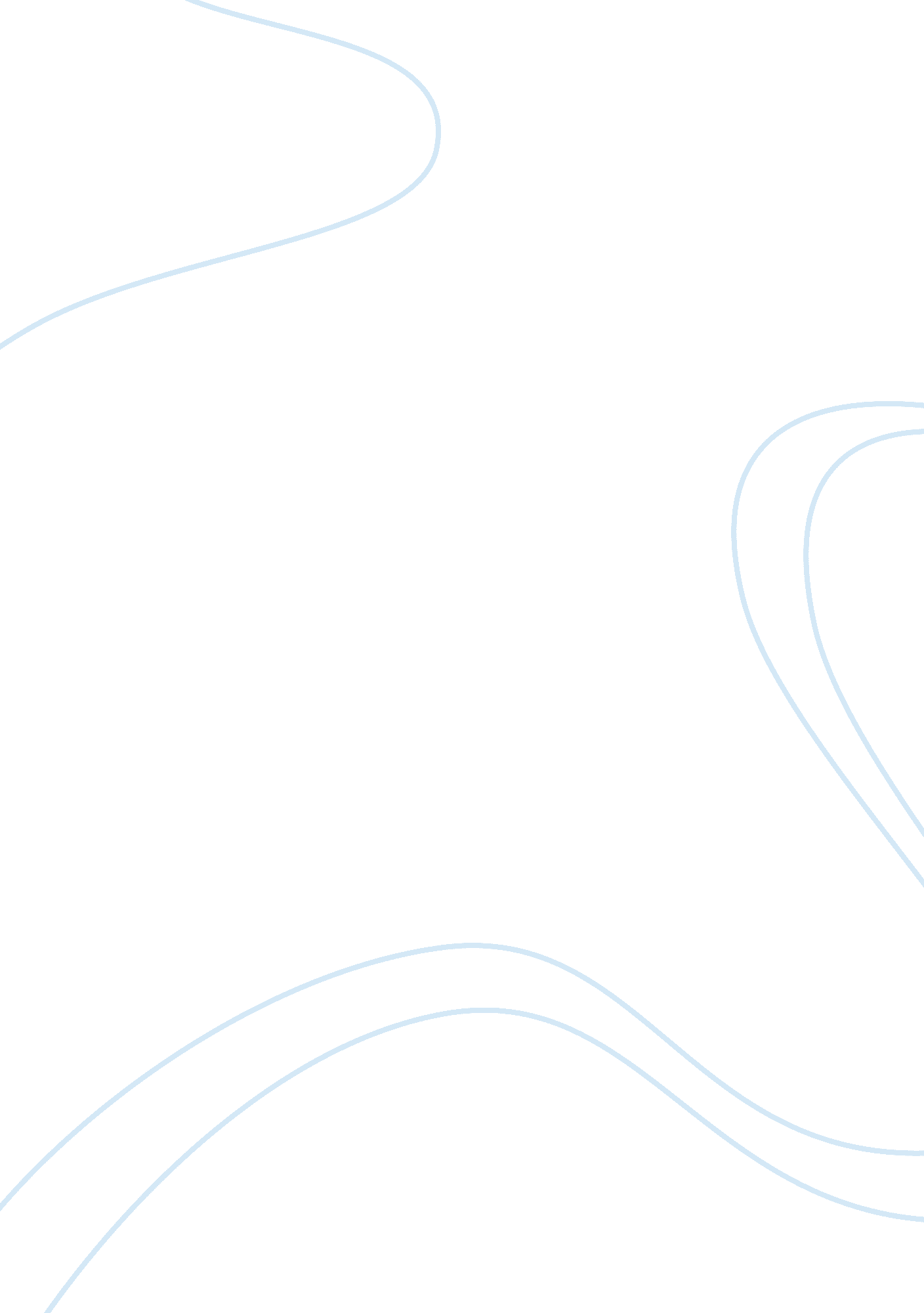 Summary of a walk to remember english literature essayLiterature, British Literature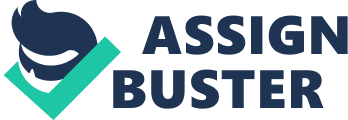 Class: M1. 10Core English 102Lecturer: KVDSummary of A walk to rememberBeaufort, North Carolina, year 1958, it is where a story of a seventeen-year-old teenager named Landon Carter is unfolded. Landon Carter is seventeen years old that time, and it is his last year of high school. His father, Mr. Worth Carter, who is a congressman, wanted him to go to famous universities like Harvard or Princeton, yet what Landon had planned to go is University of North Carolina (UNC) at Chapel Hill. Therefore Mr. Worth Carter wanted him to be a class president as this is how he can be look good when he submits to UNC. He surprisingly win the election to be class president. As a class president, not only does he have a responsibility to decorate the gym for the homecoming dance, but he also has to attend the event with a date. Landon go and ask most of the girls, yet most of them has already had their date. He looks through his yearbook in a hope of finding one, as he go through all pages, he realized that there is no one available except a girl named Jamie Sullivan. He has no other choices, but to ask her to be his date for homecoming dance. Obviously, she accept his offer, yet she told him not to fallen in love with her. He has no idea what she is saying and just give her his words. On the homecoming dance, Landon have some argument with a man named Lew. He is Landon’s ex-girlfriend’s boyfriend. Fortunately, Jamie saved him from Lew. Landon also participate in a play called Christmas Angel which held every year in Beaufort, but his main reason is to avoid some subject like Chemistry, Physics,…etc. It is until Jamie asks him to play a role of Tom Thornton which is the one of the main character in Christmas Angel. She talked him to do it anyway as she says she want this year to be a special of all. In addition to that, Jamie also want to make this year to be special for orphans too, so she and Landon have a plan on showing a play to them. Then they visit Mr. Jenkins who is a director of orphanage to discuss their plan. They are waiting for Mr. Jenkins outside his office. During their waiting, they have exchanged their future goals. To Landon’s surprise, Jamie’s future goal is to get married, which is a weird one; who wouldn’t get married in the future, he guessed. Finally, Mr. Jenkins invites them in, and Jamie explain him their plan. Unfortunately, he rejects their offer as he gives them the reason why they can’t do that. Both of them sadly leave the office. Landon and Jamie spends time in the afternoon after their school rehearsing a play. When they finishes with the rehearsal, she asks him to walk her home and he, without a doubt, accepts it. They’re doing the same thing a couple days until one day when Eric Hunter who is Landon’s best friend, pass by with his car and tease Landon. Landon is so embarrassed being with Jamie, that’s how he is naturally. One night, as usual, he walked her home, but this time he walks like he is so annoyed with her. He, then starts bursting out what he want to say all along, and he’s so mean with all those words, yet Jamie sill thanks him for walking her home. The day of a play has come, and Landon feels so guilty after all what he has said to her that night. He promises with her that he will make it up for her. Therefore, he gives his best on performance, and when he sees Jamie, wearing a white dress with glitter on her hair, what he has to say is " You’re beautiful" , and it naturally comes out from his heart. The play is fabulous and success; it is really a special one of all the previous. After the play, It is the time for Jamie to make thing special for orphans; she, then , ask Landon if he would help her collect jar containing money for orphans Christmas presents. He accepts it. On Christmas day, Landon dresses in a formal suit; he should be at orphanage at seven, yet he arrives a few minutes late. As Mr. Jenkins opens the door and walk him in to where everyone was. He just stand there staring at Jamie as she is reading a story for kids. Afterward, Jamie notices him and finished with the story. They have a long conversation that night until Landon say that he has a gift for her. She let him unwrapped it for her as she couldn’t because there is a kid fall asleep on her laps. She is surprise to see what Landon has bought for her. She thanks him and tell him that she also has one for him. To his surprise, it is her Bible. He drives her home afterward, and he also get to hold her hand. This is the first time that he realized that he has fallen in love with Jamie. Following that, he invites Jamie to his house for dinner. After dinner, Landon walks her to his garden, and they have a long a conversation again. The following day, he walks to her house to meet her, and he doesn’t see her Hegbert’s car, so he assumes that he is not home. It is when they have their first kiss. Jamie said to him" you’re the first boy I’ve ever kissed". On New Year’s Eve he takes Jamie out to dinner, a very special place called Flauvin’s. This is also Jamie first real date with him. On their walk to Jamie home, Landon finally confess to her" I love you Jamie", yet she reject him immediately saying that because of the reason that she is dying. It shock Landon to silence, and he starts bursting out his tear. A few days later, everyone in Beaufort know what happened because of Hegbert announced that his daughter is dying because of sickness. After that day, Landon spends time with Jamie reading Bible together with her as he doesn’t know what to do besides doing all that. Jamie becomes thinner and thinner, weaker and weaker as time goes by. When Jamie passes to the state that she has to stay at hospital. She asks doctor that she doesn’t want to, saying that she wanted to die at home. It is when Landon’s father comes to help, providing a special care for Jamie at her house. Landon, when read through the Bible, comes to his mind that he knows what he has to do. He confidently propose to Jamie by saying " Will you marry me?" after asked for a permission from Mr. Hegbert. Landon and Jamie got married in the church burst of people like what she has wished for. Character that I like and dislikeThe person I like the most in this novel is Eric Hunter. This is how a real friend be. He helps Landon to win election for class president. Another good things, He is also responsible for what he has done, especially when he apologizes to Jamie for being so rude to her for all this years; he also cries that time. The funny thing is, though he knows that Landon doesn’t feel good when he tease him about staying with Jamie, he still stick to it, and tease him relentlessly. And he always says things that Landon doesn’t even want to say to Jamie. For example, when he says that Landon has a plan for orphans on Christmas day. I haven’t watched the movie yet. So, I wonder which actor that play Eric Hunter on A Walk to Remember (movie). He is a kind of friend which is like " If you fall down, I will pick you up…After I laughed." That’s what I think of him. The person that I dislike the most is Lew because he is just a big ignorant guy with a nice car as describe in novel. Conclusion and RecommendationIn conclude, A Walk to Remember is a kind of novel in which tell people what love should actually be. It also shows that love can happen anytime anywhere with any kinds of people. The person, that you always make fun with, can surprisingly become your soul mate. This novel is really good for romantic lover, I guessed. If you really prefer love to adventure or mythology novel, this one is really appropriate to read. On the other hand, this novel doesn’t end with a happy ending yet a tear ending. But to be honest, I’ve always felt sleepy reading this novel, and it’s not that romantic to me nor does it sad. In every chapters, there are many passages that are really boring to read. For that, I mean they don’t related to the story nor do the reader want to know about the information provided. However, the main parts, I mean the parts which include Landon or Jamie or both of them, they are all interesting to read. I felt good reading about them. Jamie is a hardcore Christian; she would help everyone that needs help. And Landon, the son of wealthy family, yet always cause tension to his family. He is stubborn and always tease Jamie for what she does. Both of them are practically different from each other, yet in the end they become a couple. Maybe, it’s like Jamie said about lord’s plan. You don’t know what your faith will be until you face it yourself. 